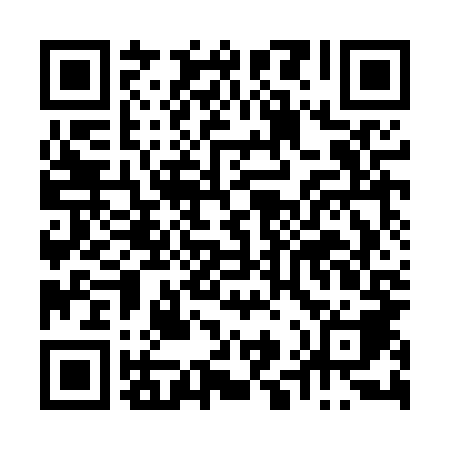 Ramadan times for Lapkiejmy, PolandMon 11 Mar 2024 - Wed 10 Apr 2024High Latitude Method: Angle Based RulePrayer Calculation Method: Muslim World LeagueAsar Calculation Method: HanafiPrayer times provided by https://www.salahtimes.comDateDayFajrSuhurSunriseDhuhrAsrIftarMaghribIsha11Mon4:014:016:0111:473:345:345:347:2612Tue3:583:585:5811:463:365:365:367:2813Wed3:563:565:5611:463:385:375:377:3014Thu3:533:535:5311:463:395:395:397:3215Fri3:503:505:5111:453:415:415:417:3516Sat3:473:475:4811:453:425:435:437:3717Sun3:453:455:4611:453:445:455:457:3918Mon3:423:425:4311:453:465:475:477:4119Tue3:393:395:4111:443:475:495:497:4320Wed3:363:365:3811:443:495:515:517:4621Thu3:333:335:3611:443:505:535:537:4822Fri3:303:305:3311:433:525:555:557:5023Sat3:273:275:3111:433:535:575:577:5324Sun3:243:245:2811:433:555:585:587:5525Mon3:213:215:2611:423:566:006:007:5726Tue3:183:185:2311:423:586:026:028:0027Wed3:153:155:2111:423:596:046:048:0228Thu3:123:125:1811:424:006:066:068:0529Fri3:093:095:1611:414:026:086:088:0730Sat3:063:065:1311:414:036:106:108:0931Sun4:034:036:1112:415:057:127:129:121Mon3:593:596:0812:405:067:147:149:142Tue3:563:566:0612:405:077:167:169:173Wed3:533:536:0312:405:097:177:179:204Thu3:503:506:0112:405:107:197:199:225Fri3:463:465:5812:395:127:217:219:256Sat3:433:435:5612:395:137:237:239:287Sun3:393:395:5312:395:147:257:259:308Mon3:363:365:5112:385:167:277:279:339Tue3:333:335:4912:385:177:297:299:3610Wed3:293:295:4612:385:187:317:319:39